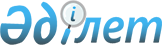 Үржар ауданы Ақшоқы ауылдық округі Подгорный ауылының көшелерін қайта атау туралыШығыс Қазақстан облысы Үржар ауданы Ақшоқы ауылдық округі әкімінің 2018 жылғы 6 желтоқсандағы № 4 шешімі. Шығыс Қазақстан облысы Әділет департаментінің Үржар аудандық Әділет басқармасында 2018 жылғы 26 желтоқсанда № 5-18-186 болып тіркелді
      РҚАО-ның ескертпесі.

      Құжаттың мәтінінде түпнұсқаның пунктуациясы мен орфографиясы сақталған.
      Қазақстан Республикасының 2001 жылғы 23 қаңтардағы № 148 "Қазақстан Республикасындағы жергілікті мемлекеттік басқару және өзін-өзі басқару туралы" Заңының 35 бабының 2 тармағын, Қазақстан Республикасының 1993 жылғы 8 желтоқсандағы "Қазақстан Республикасының әкiмшiлiк-аумақтық құрылысы туралы" Заңының 14 бабының  4) тармақшасына сәйкес, Шығыс Қазақстан облыстық ономастика комиссиясы отырысының 2018 жылдың 28 тамыздағы қорытындысынегізінде және ауыл тұрғындарының пікірін ескере отырып, Ақшоқы ауылдық округінің әкімі ШЕШТІ:
      1. Үржар ауданы Ақшоқы ауылдық округі Подгорный ауылындағы көшелерінің атауы:
      1) Центральная көшесі Қызғалдақ көшесі;
      2) Новая көшесі Қырмызы көшесі;
      3) Береговая көшесі Құндыздыкөшесі болып қайта аталсын.
      2. "Шығыс Қазақстан облысы Үржар ауданы Ақшоқы ауылдық округі Әкімінің аппараты" мемлекеттік мекемесі Қазақстан Республикасының заңнамалық актілерінде белгіленген тәртіпте:
      1) осы шешімнің аумақтық әділет органында мемлекеттік тіркелуін;
      2) осы әкімнің шешімі мемлекеттік тіркелген күннен бастап күнтізбелік он күн ішінде оның көшірмесін қағаз және электрондық түрде қазақ және орыс тілдерінде "Республикалық құқықтық ақпарат орталығы" шаруашылық жүргізу құқығындағы республикалық мемлекеттік кәсіпорнына Қазақстан Республикасы нормативтік құқықтық актілерінің эталондық бақылау банкіне ресми жариялау және енгізу үшін жолданылуын;
      3) осы шешім мемлекеттік тіркелген күннен бастап күнтізбелік он күн ішінде оның көшірмесін Үржар ауданының аумағында таратылатын мерзімді баспа басылымдарында ресми жариялауға жолданылуын;
      4) ресми жарияланғаннан кейін осы шешімді Үржар ауданы әкімдігінің интернет-ресурсына орналастыруын қамтамасыз етсін.
      3. Осы шешімнің орындалуын бақылауды өзіме қалдырамын.
      4. Осы шешім оның алғашқы жарияланған күнінен кейін күнтізбелік он күн өткен соң қолданысқа енгізіледі.
					© 2012. Қазақстан Республикасы Әділет министрлігінің «Қазақстан Республикасының Заңнама және құқықтық ақпарат институты» ШЖҚ РМК
				
      Ақшоқы ауылдық округінің әкімі

Ы. Саржанов
